Tohono O'odham Community College Guest Speaker/ Field Trip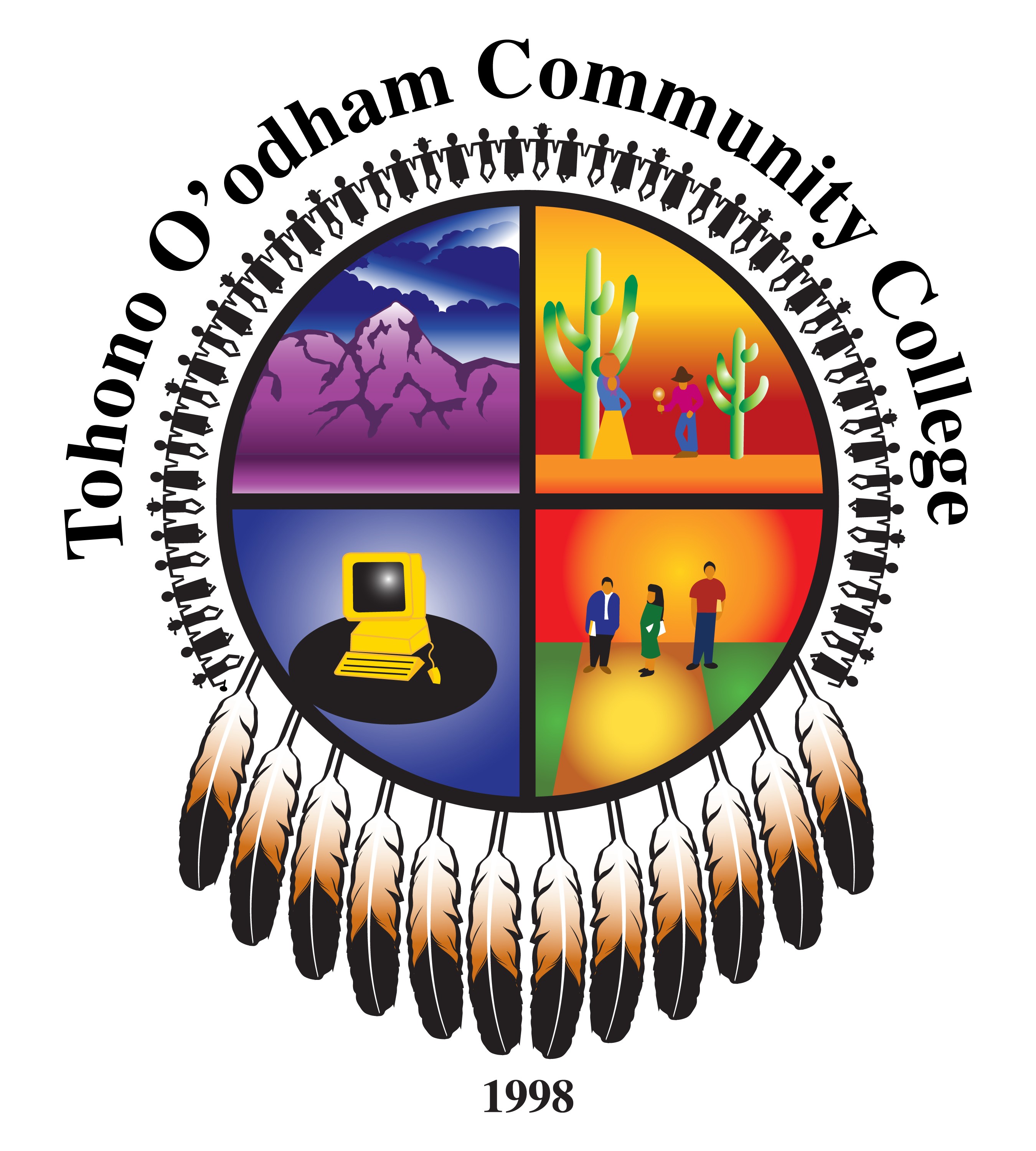 Requesters Name:  	Contact Info:	Email: 	Name of Class:  	Campus (check one):	Main	Central	West*******************************************************************************************Guest SpeakerName of Guest Speaker(s): 			 Address of Guest Speaker(s): 				 Telephone#: 		Date of Event:  		 Time of Event: 	Purpose for Guest Speaker: 		 * Honorarium requested (check one)?  YES ($100.00)	_	NO _*******************************************************************************************Field TripDriver(s):	Destination:   	Purpose  for  Field Trip:   	Departure date: 	Departure time: 	Return time: 	Type of Vehicle:  	*Attach a list of all passenger's.*********************************************************************************************LIMITED to 1 Field Trip OR 1 Guest Speaker PER COURSE PER SEMESTER**Date Processed:  	FOR OFFICE USE ONLYApprove	or	DenyDivision/ Dept.:	Education	Signature:  	Comments:TOCC Effect Fall 2018	Schooldude Request #Tohono O'odham Community College Authorization for Business Use of GSA/College Vehicles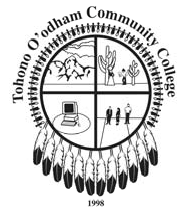 Authorized drivers have been approved and have no reported major traffic violations. Drivers understand ALL GSA/College vehicle policies. Vehicles are not to be used for private business or personal use. There will be NO transporting of family, person friends, or non-TOCC employees. No smoking in vehicles. Executive Order 13512 prohibits texting while driving a government vehicle.Vehicles are not for transportation to or from work or to be parked at personal residence without a valid written authorization with signature of approval from reporting supervisor and the Director of Operations.Request InformationResponsible:		Department:   		 Departure Date:		Return Date:  		 Departure Time:		Return Time:   		 Destination:		Number of Passengers:  		 Location of parking (e.g., Hotel or residence):  					 Reason for use:   					 List of Drivers:   			       	Vehicle InformationMake/Model: 		Plate Number:   	In case of an accident, breakdown, arrest or other violations, contact the proper authorities and notify the Director of Operations at (520)235-3604. Please complete the accident report forms (Driver – Form 91, Witness – Form 94, and if necessary, Third Party – Form 95) and turn in to the Director of Operations, the forms are available in the vehicles mileage log binder.Driver Signature	DateSupervisor	DateDirector of Operations	Date